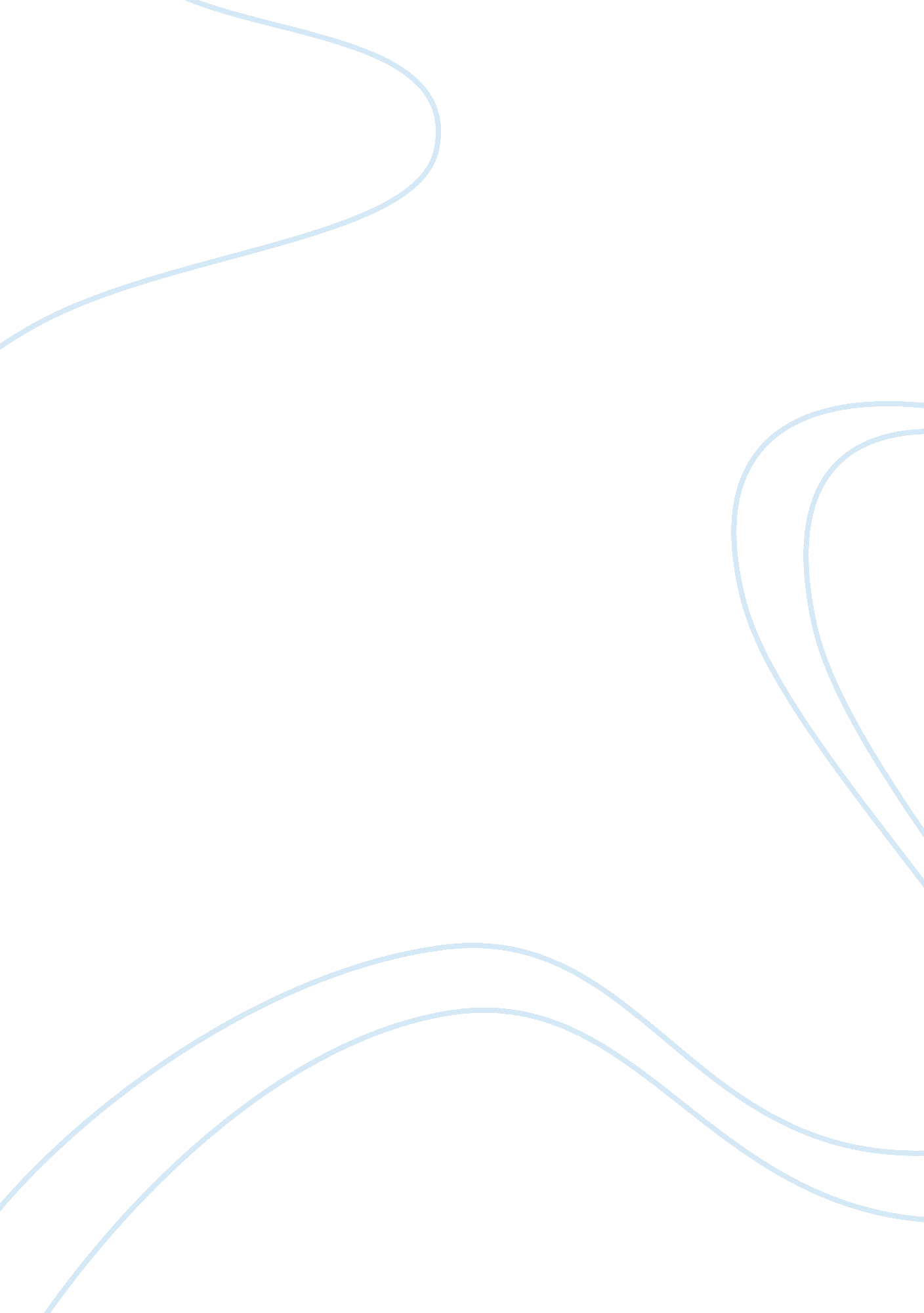 Malcolm x and yusef iman vision of love and freedomLiterature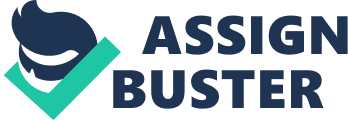 Malcolm X was advocating self-defense, calling for them to band together to protect themselves. He also advocated for equality, and his assertion that Negroes should have the right to vote manifests his belief in the legal system that does not endorse violence. 
His last paragraph is a good strategy to gain freedom. In fact, it is the only way to have freedom. You have to get or seize it when it is not given to you. The oppressor can call names but if you insist, even the timid will join you once you have enough critical mass for the oppressor either to give freedom or for you to take it. 
Yusef Iman’s point was basic, love others but you have to love yourself first. Love is good but one has to love himself or herself also. When somebody burns your house, water-hoses you down and does many other despicable things, your love for yourself must prevail and you have to protect yourself. So, in protest to such despicable acts, resorting to violence becomes an act of love. One has to love but he or she has to love himself or herself first. 